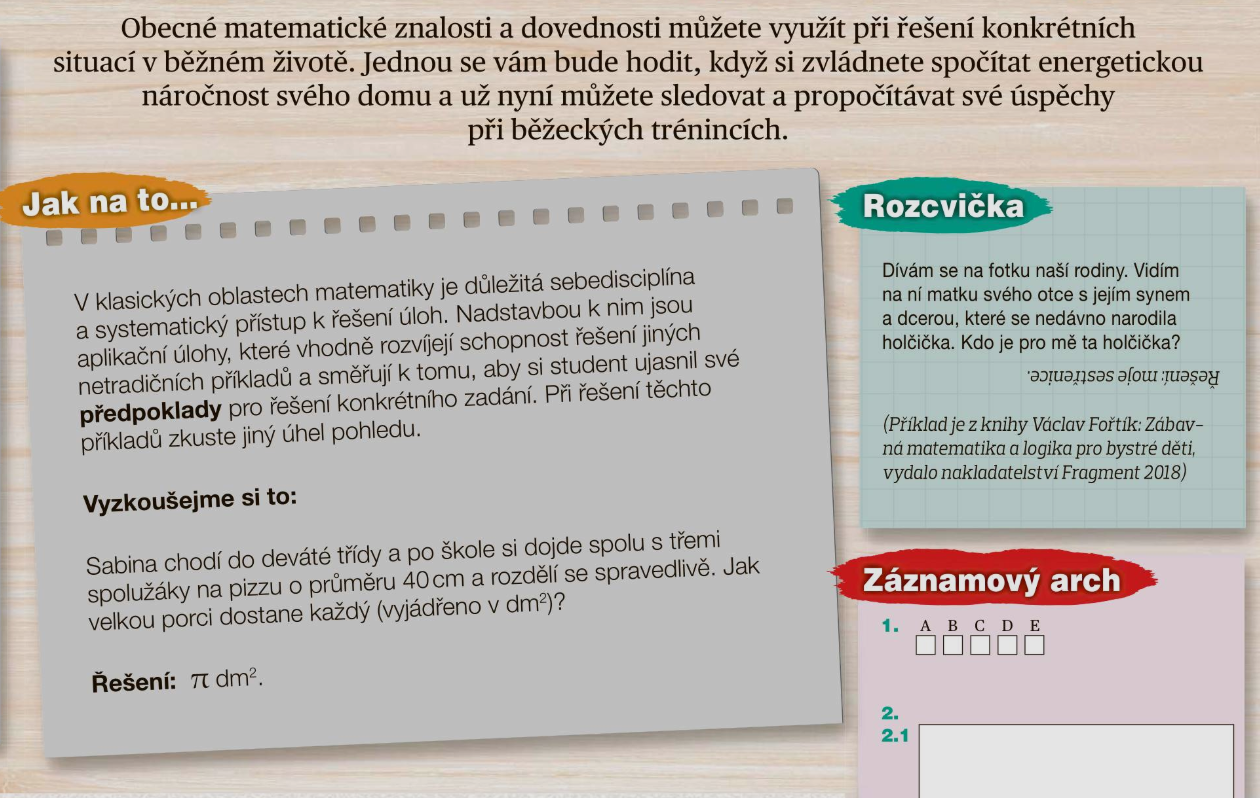 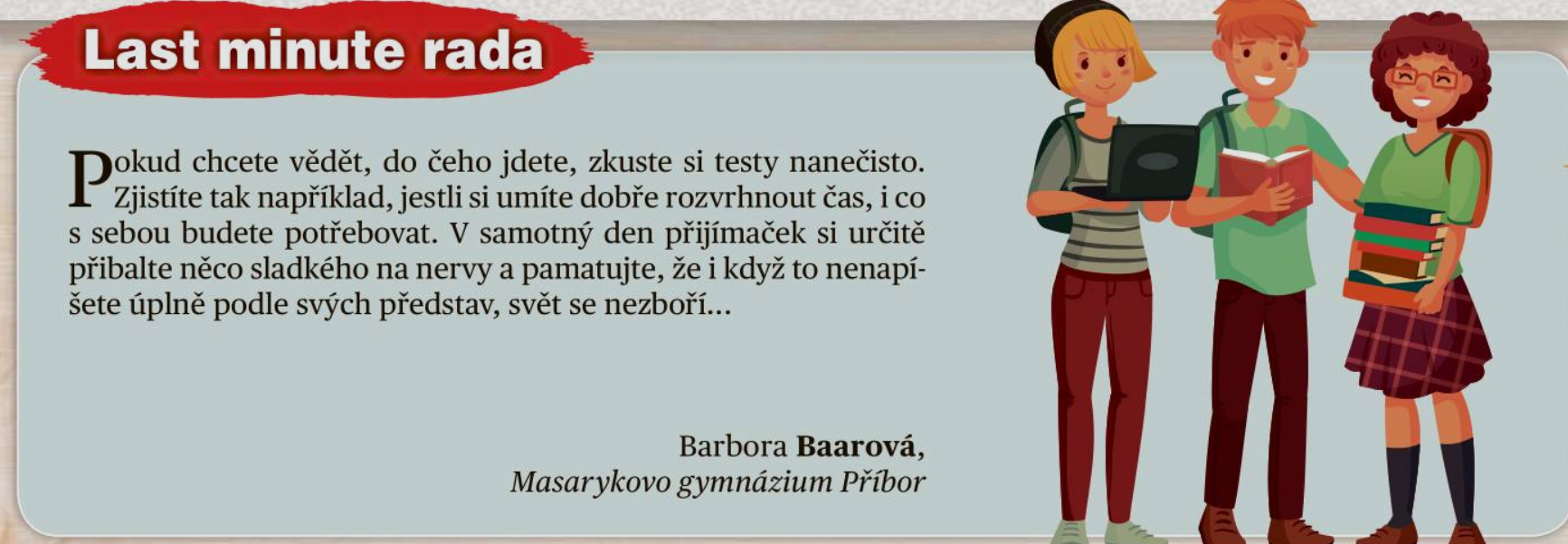 Zadání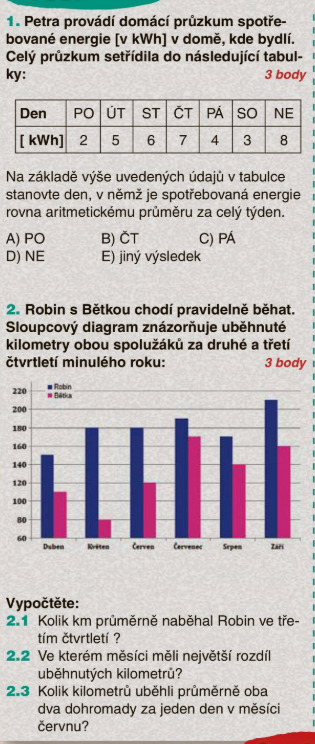 ŘešeníAritmetický průměr: součet hodnot vydělíme počtem hodnot.2.13. čtvrtletí je červenec, srpen, září2.2Duben 150-110=40	Květen 180-80=100Červen 180-120=60	červenec 210-170=40Srpen 170-140=30		září 210-160=502.3Červen 30 dníZadání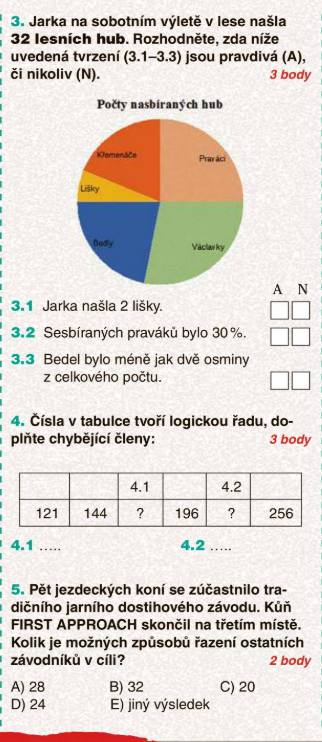 Řešení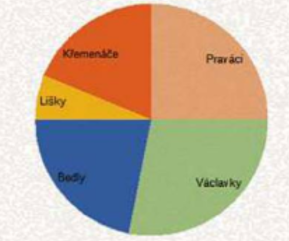 3.1  2 je   tedy ano3.2  30% je zhruba třetina podle grafu jich je méně čtvrtina tedy ne	3.3 	tedy anoJedná se o druhé mocninyKaždý závodník se mohl umístit na 4 místech.Permutace bez opakování   = Zadání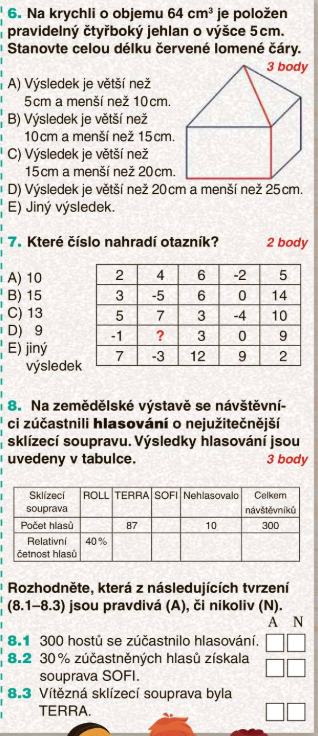 ŘešeníObjem krychle = a3 bez kalkulačky2 je málo 3 nemůže protože nások nekončí 4Hrana jehlanu Pythagorova věta c2=52+2,52 Délka červené čáry4+4+5,5=13,5 cm  to je B15182124 = -1 + 3 + 0 + 9 +1327Součet řádků dává násobky 3, tedy 15, 18, 21, 24, 27N = počet návštěvníků …………………….  300.Pokud chceme vypočítat relativní četnost, vezmeme absolutní četnost a vydělíme N. Takže relativní četnost výskytu hlasování pro ROLL zjistíme tak, že vydělíme x (počet hlasujících)/300. Výsledkem je relativní četnost v procentech. Pokud chceme výsledek jako desetinné číslo, vydělíme 40% : 100 = 0,4                        116                 878.1 	Ne – protože 10 nehlasovalo, hlasovalo tudíž jen 2908.2  	ANO – celkem hlasovalo 290 osob     sofi = 290 – (116 +87) = 87	290 …………………. 100%	87………………………..x %8.3	NE – nejvíc hlasů získal ROLL111213141516121144169196225256           podle 8.1 hlasovalo jen 290 pak platí                          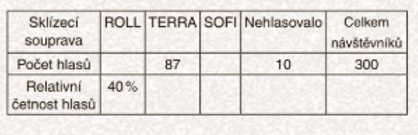 